The 42nd Annual State ConventionNational Federation of the Blind of New Jersey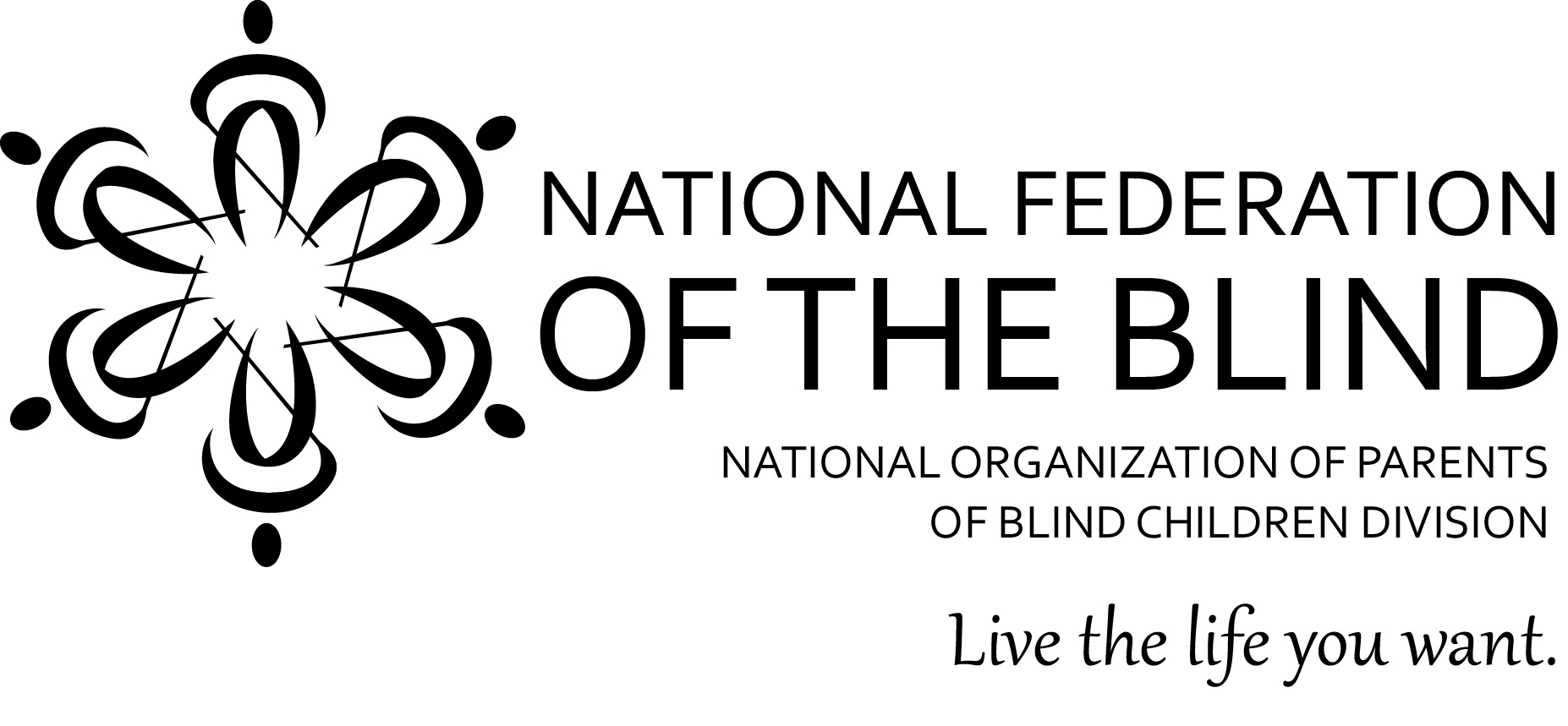 LIVE THE LIFE YOU WANT—BLIND WITH VISIONRenaissance Woodbridge Hotel515 US Highway 1 South, Iselin, NJ 08830November 1, 2, 3, 4, 2018
Joseph Ruffalo, President973-743-0075nfbnj1@verizon.netwww.nfbnj.orgwww.blindchildren.orgWho We Are & What We DoThe National Federation of the Blind, the oldest and largest organization of and for the blind in the US, is made up of blind/ visually impaired people of all ages, and their families and friends. We help newly blind people adjust to vision loss, assist parents and teachers of blind children, and promote the full participation and integration of blind people in our communities.  Our activities include:•    Assisting blind persons in acquiring the skills of independence and developing  confidence in themselves
•    Supporting parents and teachers of blind children with mentoring, role modeling, information, and training
•    Preparing blind students for careers and self-sufficiency through training and academic scholarships
•    Encouraging blind seniors to continue active and meaningful lifestyles
•    Advocating for policies that eliminate discrimination, promote civil rights, and guarantee equal access to high quality educational and rehabilitation programs
information campaigns and legislative action at the state and national levels
•    Educating the public through community activities and publications Spotlight on NFB of NJSince 1976, the National Federation of the Blind of NJ, an affiliate of the National Federation of the Blind, has been providing invaluable information and resources to blind/visually impaired people throughout the state. Our members work together for a brighter tomorrow by raising expectations for blind people everywhere so that blind persons can live the life they want.  Our seven chapters meet monthly; our nine divisions hold events at various times through the year. For more information on the affiliate, chapters, divisions, committees, programs, and projects, visit www.nfbnj.org.  Please join us— we would welcome your participation.    Live the Life You WantThe National Federation of the Blind knows that blindness is not the characteristic that defines you or your future. Every day we raise the expectations of blind people, because low expectations create obstacles between blind people and our dreams. You can live the life you want; blindness is not what holds you back. Together with love, hope, and determination, we transform dreams into reality.The National Federation of the Blind PledgeI pledge to participate actively in the efforts of the National Federation of the Blind to achieve equality, opportunity, and security for the blind; to support the programs and policies of the Federation; and to abide by its constitution.ANNOUNCEMENTS: We will be recording and streaming the Convention on our YouTube channel: https://www.youtube.com/channel/UCKEDbjGsCYHMlwd4gqpBPjg. We will also post Convention videos and updates to our Facebook page, NFBNJ, or use link https://m.facebook.com/NFB-NJ-353099574776238/. Click the like button, then scroll down the page to see the latest postings. Broadcast times: Saturday, Nov. 3, General Session—8:45 am–12 pm & 1:50–5:00 pm; Banquet—8:00 pm-Conclusion. Food Pantry Donations: Please drop off your items at the Registration area.Hotel Navigation: Free Aira navigation for the convention! Aira connects blind individuals via live video to a trained agent through a mobile app or wearable glasses to get real-time visual information or assistance. The National Federation of the Blind has partnered with Aira to provide Aira Site Access to NFB members free of charge during the convention. NFB members interested in Aira receive the exclusive opportunity to test-drive Aira in a convention setting. Those already subscribed will not have minutes deducted from their plans. For those new to Aira: Before or at convention, download the free Aira app from the App Store, and create a guest account. Make sure your phone GPS feature is enabled. When you enter the convention Site Access location, your phone will receive a notification letting you know that the space you are in is part of the Aira Network. When you connect, the agent will confirm that you are now covered by the network, and for Aira subscribers, that no minutes will be deducted from your account. When you leave or enter convention areas that are covered by the Site Access network, you will be informed by the Aira agent. To learn more about Aira and the special plan available exclusively to NFB members, visit go.aira.io/NFB.Breakfast Coupons: NFB convention attendees who are registered with the hotel will receive coupons upon check in, two per room, for a free the breakfast buffet at the hotel restaurant for each morning of the convention. Breakfast begins at 6:30 am. The hotel is full, so arrive early for breakfast in order to be on time for sessions. Banquet Ticket Exchange: For a smooth seating process, we use a Banquet Ticket Exchange. After you purchase your banquet ticket, bring it to the ticket  exchange, where you will trade it in for a ticket with a table number. If you would like to sit with friends, gather ALL tickets and exchange them together (you must have everyone’s ticket when you go to the exchange). Ten people can sit at a  table. Exchange hours: Friday, 8 – 8:30 am, and Saturday, 7:45 – 8:30 am, 12 – 12:45 pm, and 5 – 5:15 pm. If you do not exchange your ticket, you will be seated where there is space available. The Exhibit Hall will be open in the Ruby Room at the following times: Thursday, 3:00 pm – 9:00 pm and Friday, 8:00 am – 1:00 pm.Guide Dog Relief Area: From the elevators turn left and walk toward the lobby. Continue walking until you get past the lobby, bar, and hotel restaurant area and you reach the Modern Asian Cuisine Restaurant. From the front door of the Modern Asian Cuisine Restaurant walk approximately 42 feet. When you feel the mat turn right and with the restaurant to your back, there are two push doors in front of you.After going through the doors walk approximately 75 feet and turn left. Walk approximately 25 feet. When you feel the crack in the sidewalk you are approaching the grassy area on your left. This grassy area is a very long rectangular shape.You can also access this same grassy area from the exhibit room exit. Walk straight toward the outside doors; there is a square sitting area between you and the doors. After the square sitting area there is a revolving door with push doors on both sides. Go through the doors. Walk approximately 45 feet and turn right. Walk approximately 15 feet and the grassy area will be on your right side after several bushes.There will be garbage pails on each end of the grassy area. For additional concerns, contact Dan Facchini at 201 906 8655.THURSDAY, NOV. 1, 20181:30-5:30 pm—Technology Seminar: The Future is NOW—Crystal Ballroom AJane Degenshein, President, Technology Division 
1:30 pm—Welcome & OverviewJoe Ruffalo, President, NFBNJJane Degenshein, President, Technology Division1:45 pm—Aira: Blind with VisionMarty Watts, Director of Marketing, Aira2:00 pm—Braille Note Touch and Google DriveMac Biggers, Technology Specialist, NJ Commission for the Blind and VI2:15 pm—Google Chrome Book and NVDARick Fox, Board Member, Technology Division2:55 pm—ios 12 and iPhone: ComparisonsTony Santiago, Vice President, Technology Division3:15 pm—Take a Bit and a Byte of the AppleMatt Vollbrecht, Certified Apple Teacher; Owner, The Tech Juggernaut4:15 pm—Seminar concludes4:30 - 5:30 pm—Hands-on Help Workshop—Crystal Ballroom CWalk from table to table and get your tech questions answered. Featuring: ios, MAC, Windows, Apple devices, Android, KNFB Reader, Seeing AI, Victor Reader Stream, BrailleNote Touch, Google Chromebook, Scriptalk, and more.  3:00 to 9:00 pm—Exhibit Hall open—Ruby RoomSpecial Drawing—Visit every Exhibit Hall table, listen to what is available there, and collect a table number card at each one.  Hand in your cards at the Registration table between 1:00 and 1:45 on Friday. Your name will be entered into a drawing for a prize worth up to $100 donated by SW Unlimited, Sherlock Washington, President. Drawing will be held at the conclusion of the Friday afternoon session. You do not need to be present to win.5:30 – 6:30 pm—Pick Up Preregistration Packets—Outside Crystal Ballroom A 6:30 pm—Preregistration Special Drawing—Exhibit Hall—Ruby RoomWinner will receive gifts valued up to $100 donated by SW Unlimited, Sherlock Washington, President.  You do not need to be present to win.8:00 – 9:30 pm—Introduction to Audio Darts—Crystal Ballroom CCome learn how to play Audio Darts. Then you’ll be ready for the big game on Friday night!  Tony Santiago, Board Member, Sports & Rec DivisionFRIDAY, NOV. 2, 20186:30 am—Breakfast Buffet—Hotel RestaurantBreakfast buffet is provided free of charge in the hotel restaurant for those    registered with the hotel. Bring your breakfast coupon. The hotel is full so get to breakfast early so you can be on time for sessions. 8:00 – 8:30 am—Banquet Ticket Exchange Open—Crystal Ballroom C	See Linda Melendez8:30 am–12:00 pm—Registration Open—Outside Crystal Ballroom A	Pick up Pre-Registration Packets or RegisterConvention registration: $30Friday Dinner: $45Banquet tickets: $45 (Note: Prices are increased for walk-up registration. Next year, preregister!)Drop off food pantry donations
8:00 am–1:00 pm—Exhibit Hall Open—Ruby Room8:45 am–12:00 pm—Division & Chapter Meetings—Crystal Ballroom8:45 – 9:15 am—Senior Division MeetingJane Degenshein, President  9:20 – 10:00 am—Technology Division MeetingJane Degenshein, President 10:05 – 10:20 am—At Large ChapterJoe Ruffalo, President10:25 – 10:55 am—Sports & Recreation DivisionLinda Melendez, President11:00 – 11:30—Diabetic Division MeetingEd Godfrey, President11:35 – 11:55 pm—Braille Division MeetingMary Jo Partyka, President12:00–1:45 pm—Lunch on your own.  Afternoon session begins at 1:45. Hotel will provide quick Cash & Carry lunch items. Listen for location announcement.1:45 pm—Welcome & Opening Remarks—Crystal BallroomJoseph Ruffalo, President, NFB of NJ; National Board Member, NFBCarla McQuillan, National Representative; President, NFB of OR1:55 pm—I Can Connect & SSP: Opportunities for Independence		Carly Fredericks, Outreach Coordinator2:05 pm—What’s New at the LibraryAdam Szczepaniak, Director, NJ Talking Book & Braille Center2:15 pm—Getting There: NJ Transit & Access LinkMakia Pennix, Customer Service & Outreach, ADA Services, NJ Transit 
3:15 pm—Sports, Rec, & Tech3:15 pm—Welcome & Overview	Linda Melendez, President, Sports and Recreation Division	3:25—Newsline Sports & Rec Calendar and NFB NJ Book ClubJane Degenshein, Coordinator3:35 pm—Hitting the RoadPhilly Italian Market—Mary Jo Partyka6 Dot Dash—Ada CrandlePersonal Challenge—Ellen SullivanFit Break3:55 pm—On the MoveAsbury Park Beach Day—Veronica GaspaStep Challenge—Marian LeeAudio Darts—Tony SantiagoRegional Activities—Annemarie Cooke4:15 pm—Rec & TechTony Santiago, Board Member, Sports & Rec Division 4:35 pm—Sports & Rec: What’s Ahead in 2019?Linda Melendez, President, Sports & Rec Division4:45 pm—Exhibit Hall Tables Drawing5:00 pm—Announcements & Adjourn  5:15 pm—Dinner on your own—Hotel restaurant is open.  NFB of NJ Dinner—Those who preregistered and prepaid for the     NFB of NJ dinner, please proceed to Crystal Ballroom C.7:00 pm—Resolutions Committee Meeting— Crystal Ballroom CRyan Stevens, Chair		All are welcome.8:00–11:00 pm—RAISING CANES!—Crystal BallroomHosted by the State Affiliate & the Sports & Recreation Division		Music and Dancing		Karaoke 		Hula Hoop Contest		Trivia Game		Audio Darts			Auction Prizes & 	Cash BarSATURDAY, NOV. 3, 20186:30 am—Breakfast Buffet—Hotel RestaurantBreakfast buffet is provided free of charge in the hotel restaurant for those    registered with the hotel. Bring your breakfast coupon. The hotel is full so get to breakfast early so that you can be on time for sessions. 7:00–8:30 am—NJ Assoc. of Guide Dog Users Division Breakfast Meeting—		Hotel Restaurant	Dan Facchini, President7:00–8:30 am—Student Social Breakfast—Hotel Restaurant 	Vee Gaspa, President8:00–8:45 am—Registration Open—Outside Crystal Ballroom A7:45 – 8:30 am—Banquet Exchange—Crystal Ballroom C		See Linda Melendez9:00 am—Welcome, Call to Order—Crystal Ballroom A                	Joseph Ruffalo, President, NFB of NJLinda Melendez, President, Sports & Recreation Host Division 9:05 am—Invocation & Opening CeremoniesJane Degenshein, President, Tech & Senior Divisions9:25 am—Introduction of Scholarship Class of 2018		Annemarie Cooke, Member, Scholarship Committee  9:35 am—Presidential Report	Joseph Ruffalo, President, NFB of NJ10:00 am—Blind with Vision—The National ReportCarla McQuillan, National Representative; President, NFB of OR10:30 am—Protecting the Civil Rights of Blind Parents		Rick Fox, President, Northern Chapter, NFB NJ; Mary Jo Partyka, 1st VP, NFB NJ10:35 am—Working Together for the Rights of the BlindYvonne Lopez, NJ Assemblywoman, 19th Legislative District10:50 am—Working Together to Make a Difference		Elisa Neira, Deputy Commissioner, NJ Dept. of Human ServicesDr. Bernice Davis, Acting Exec. Director, NJ Comm. for the Blind & VIRick Fox, Chair, State Rehabilitation Council11:20 am—Louisiana Center for the Blind: Opportunity & Independence 	Connor Mullin, Graduate Student, LA Tech University11:30 am—Tapping It Forward: Sending Canes around the WorldVee Gaspa, President, NJ Association of Blind Students11:40 am—The BELL Ringers—Braille Enrichment Learning & LiteracyJoe Ruffalo, President, NFB NJ; Mary Jo Partyka, BELL Program Coordinator;Parents and Students11:55 pm—Announcements12:00 pm—Adjourn12:00 – 1:50 pm—Lunch on your ownHotel will provide a quick Cash & Carry lunch.  Listen for location announcements.For those eating in the hotel restaurant, please ask your server to bring your check when your meal is served. Paying at the time of service will save you time and allow you to arrive in time for the afternoon session.12:00 – 12:45 pm—Banquet Ticket Exchange—Crystal Ballroom C	See Linda Melendez	12:00 -1:45—Student Division MeetingCall Vee Gaspa, President, Student Division, at 434-989-1868 for location12:00 – 1:45—DeafBlind Division Meeting—Jade RoomAlice Eaddy, President, DeafBlind Division1:00 – 1:45—Getting Your Child’s Education & Independence Skills on Track —Crystal Ballroom ACarol Castellano, Founder, Parents of Blind Children-NJCarla McQuillan, NFB National RepresentativeAFTERNOON SESSION—Crystal Ballroom A1:50 pm—Announcements & Auction PrizeJoe Ruffalo, President, NFB NJ2:00 pm—Brian Mackey: Blind with VisionJoe Ruffalo, President, NFB NJ2:05 pm—The Convention Experience: Raising Expectations Dawn Ferrara, Jonathan Zobec, Katie MaunderRecipients of the Kenneth Jernigan Convention Scholarship 2:25 pm—Raising the Bar for Blind Kids	Carol Castellano, Founder, POBC-NJ2:40 pm—NFB EQ: Engineering Quotient Natasha Ishaq & Sami Ishaq, Students3:00 pm— Auction Prize and Fit Break3:05 pm— EDGE—Employment, Development, Guidance, EngagementCarlos Herrera & Lia Stone, Employment Specialists; Jonathan Zobec, Student3:25 pm—Business Enterprise NJ—BENJ: Opportunities for Entrepreneurs  Nicky Gacos, President, National Association of Blind Merchants3:40 pm—Auction Prize & Fit Break3:50 pm—Jersey Shore Running Club: Put Your Best Foot ForwardMichael Procopio, President, Jersey Shore Running Club4:05 pm—Aira: Blind with VisionMarty Watts, Director of Marketing, Aira4:15 pm—Of Diapers, Baby Bottles, and Civil RightsPaul Vail, Marisa Lewis, Dan Aronoff, Ania Meyner, Joanna Mallard, Parents4:40 pm—Why I Am a Federationist		Bea Olivetti, Member4:50—Auction & Announcements5:00—Adjourn 5:00—5:15 pm—Final Banquet Ticket Exchange Open—Crystal Ballroom C	See Linda Melendez		6:45 pm—Banquet—Crystal Ballroom Master of Ceremonies—Nicky Gacos, Pres., Nat’l Assoc. of Blind Merchants          	Invocation—Rick Fox, President, Northern Chapter, NFBNJ         	Banquet Address–Carla McQuillan, NFB National RepresentativeAwards—Carol Castellano, Awards CommitteeRaising Expectations Award Agnes Allen AwardNFB of NJ Scholarship Awards—Annemarie Cooke, Scholarship Committee          		Klaus & Michelle Zechner Scholarship		Louise and Peter Facchini Memorial Scholarship 		Tara Carty Memorial Scholarship		Gail & Tom Ferry Memorial Scholarship 		Annemarie Cooke & Doug McCray ScholarshipAuctionWe thank our members, chapters, divisions, and friends for their generous donations of auction items. Please bid high and bid often, as all proceeds will assist in growing the affiliate and making a difference!	Cash Bar availableSUNDAY, NOV. 4, 20186:30 am—Breakfast Buffet—Hotel RestaurantBreakfast buffet is provided free of charge in the hotel restaurant for those    registered with the hotel. The hotel is full so get there early to be on time for our meeting. Bring your breakfast coupon.  7–7:30 am—Morning Devotions—Ruby Room Misty HagenPlease Note: Checkout time is 11:00 am. Bring your luggage with you to the meeting or bring it to the hotel desk before the meeting for storage.8:45 –11:30 am—Program and Business Meeting—Crystal Ballroom A		Invocation—Alice Eaddy		Roll Call of Chapters and Divisions		Blind with Vision—We’re Making It Happen—Carla McQuillanLegislative Report—Ryan Stevens, Chair, Legislative Committee		Resolutions—Ryan Stevens, Chair, Resolutions Committee 		Chapter, Division, Committee Reports		ElectionsTHANK YOU!Thank you to the NJ Talking Book and Braille Center for Brailling this agenda.We thank the following donors to our Auction: The Able Baker, Maplewood, NJBausch Foundation, Bridgewater, NJMichael Benson and the Visual Experience FoundationDuncan Donuts, Bloomfield, NJJon Gabry, ArtistJSR Tech ConsultingLord and Taylor, Bridgewater, NJLS&S Products, LLCRobert and James Rizzolo, NY, NYShop Rite Nutley, NJStarbucks at Macy’s, Willowbrook Mall, Wayne, NJTrader Joe’s, Millburn, NJWAWA FoundationWegmans, Woodbridge, NJWhole Foods, Vauxhall, NJZalli’s Shop Rite, Medford, NJAnd all our chapters, divisions, and individual membersfor their generous donationsFor information on NFB of NJ and our divisions, chapters, committees, programs, and projects, please visit nfbnj.org.SPONSORS & EXHIBITORSNational Federation of the Blind of NJ 
Joe Ruffalo, President
254 Spruce Street
Bloomfield, NJ 07003
973-743-0075
Nfbnj1@verizon.net
www.nfbnj.org
Aim High LevelBausch Foundationwww.bauschfoundation.comBlind with Vision LevelRadwell Internationalwww.plccenter.comRaising Expectations LevelSprint VisionWarren Knight, Outreach SpecialistKelly Egan619-246-7107Sarah.garcia@sprint.comwww.sprint.com/accessibilityLive the Life You Want Level3D PhotoWorkswww.3dphotoworks.comAiraMarty Watts, Director of Sales858-876-2472marty.watts@aira.iowww.aira.ioC TECHChuck Cohen, President 845-735-7907chuck@magnifyit.comwww.ctechlowvision.comIndependence Science
Jasodhara Bhattacharya
202-808-6424
jasodhara.globalcitizen@gmail.com
www.independencescience.com
Mariposa Essence
Rosa Santiago, Owner
201-892-6946
rosa.santiago901@gmail.comwww.mariposaessence.com
The Seeing Eye InstituteLukas Franck, Senior ConsultantMelissa Allman, Adv. & Gov. Relations973-539-4425 lfranck@seeingeye.orgwww.seeingeye.orgSW Unlimited, LLC  Sherlock Washington, President732-290-1677 
sherlock@swunlimited.comwww.swunlimited.comTangible Surface Research, LLCAnne DeWitte, Daniel Shelley585-301-1272TangibleSurfaceResearch@gmail.comwww.tangibleSurfaceResearch.comTransforming Dreams LevelFamily Resource Network, EDGE Carlos Herrera, Roula Mashal, Lia Stone, EDGE Employment SpecialistsGloria Florez, EDGE Employment Developer 732-937-6397cherrera@familyresourcenetwork.orgwww.familyresourcenetwork.orgHeightened Independence and Progress (HIP)Trisha Ebel, Independent Living Assistant201-996-9100 X 19tebel.ber@hipcil.org www.hipcil.orgiCanConnect/NJCarly Fredericks, Outreach Coordinator609-771-2711carly.fredericks@tcnj.eduhttps://njcscd.tcnj.eduIndustries for the Blind SolutionsHaleig Yarboro, HR representative336-759-0551 X 5754 hyarboro@ifbsolutions.orgwww.ifbsolutions.orgJW.orgKeith & Janet ParmerterRoger Freeman
678-407-9787janet@parmertertours.comwww.jw.orgNJ Commission for the Blind & VIPamela Gaston, Public Info. Specialist877-685-8878Pamela.gaston@dhs.state.nj.us www.cbvi.nj.govNJ State Library Talking Book & Braille CenterAdam Szczepaniak, DirectorAndy O'Rahilly, Machine Lending Specialist
800-792-8322aszczepaniak@njstatelib.orgwww.njstatelib.org/tbbc  Support Service Providers of NJ (SSPNJ)Kathleen Spata, Statewide Program Coordinator609-771-2795spatak@tcnj.eduhttps://njcscd.tcnj.edu/support-service-providers-of-new-jersey/The Tech JuggernautMatt Vollbrecht, Founder814-287-9178info@ttjtech.netwww.ttjtech.net